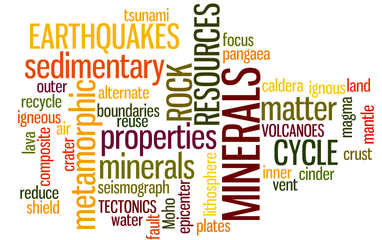 CONTACT INFORMATION:Teacher: Abi NeSmith	E-mail Address: abigail.turner-nesmith@cobbk12.org    The best mode of communication is by email which will be returned within 24 hours. School Phone Number: 678.842.6917 
Blog: http://Griffinsixthscience.weebly.com Science blogs will be updated weekly at a minimum.  Please check teacher blogs for missing assignments, interactive activities you can do at home, classwork, and any other materials your teachers deem necessary to ensure your mastery of the content standards.  These blogs are an added benefit for you, the student, to ensure you are receiving every tool possible to help you succeed.  If you are absent, please check your teacher blogs first for the work you missed.  Please use your teacher blogs regularly.	
UNIT OUTLINES:						1st Semester												2nd Semester						GRADING: Tests, Projects, Labs, Essays			30%			A 	90-100%Formative (Classwork, Homework)	70%			B 	80-89%										C 	74-79%									D  	70-73%								F	69% and belowMAKE-UP WORK FOR ABSENCES: Students who are absent when an assignment is made will be given the same number of days to complete the make-up work as they were absent, not counting the day of return.  Make-up of graded work will be as scheduled with the teacher.  Students have until five (5) days prior to the end of the grading period to turn in missing work.  Assignments made or announced prior to a student’s absence, including tests/quizzes, that are due on the day of the student’s return will be due at that time.  (Quizzes and tests will be taken with class.)  Homework and any other make up work will be accepted according to school policy. Students are responsible for requesting and following through on make- up work, not the teacher!!!TEXT: The informational text this year is a consumable working text by HMH. All students will be issued a HMH Georgia Science working text to use throughout the year. If students lose their text, it will be their responsibility to purchase and replace text. Please contact the science teacher if material is lost. GRADE RECOVERY:  Grade recovery will be permitted on summative assessments only. The purpose of grade recovery is to give the student an additional opportunity to show that he/she has mastered the standards of the course. The following rules will apply for this process.To be eligible to take the retest, students must complete a process of remediation, including but not limited to Saturday School, before and/or after-school tutoring, test analysis, or on-line remediation.  The method of remediation will be determined by your teachers.Only one retest is permitted per summative assessment.  The retest will not be the same as the original.LATE WORK:For every day an assignment is late, teachers may deduct a total of 5 points per day, up to 5 days that an assignment is late.  If after the fifth day the assignment still has not been turned in, the student will receive a failing grade until they make up the work.  Students with zeros may be required to attend Saturday School for grade recovery, or before and/or after-school tutoring.  Students have until 10 business days to turn in work after the end of a grading period.CLASSROOM  RULES: BE HERE, BE READY, BE RESTPECTFULBe on time.Keep hands, feet, and objects to yourself.Bring your supplies to class.Raise your hand for permission.Accept responsibility. BLOGContent-specific blogs will be updated weekly at a minimum.  Please check team blogs for missing assignments, interactive activities you can do at home, classwork, and any other materials your teachers deem necessary to ensure your mastery of the content standards.  These blogs are an added benefit for you, the student, to ensure you are receiving every tool possible to help you succeed.  If you are absent, please check your content-specific team blogs first for the work you missed.  Please use your content-specific blogs regularly.ADVANCED CONTENT: The curriculum and instructional strategies for this course are differentiated in pacing, process skills emphasis, and expectation of student outcomes from the typical grade level course.  Curriculum content has been designed for mastery and extension of Georgia’s state performance standards.  This course is appropriate for students who have high achievement and interest in 6th grade Earth Science.  The district has established criteria and guidelines that identify students who will be successful with the advanced curriculum offered in 6th grade Earth Science.  Students are placed in this class according to specified indicators of demonstrated exceptional ability and motivation.  Students must meet continuation criteria to remain in the class.ADDITIONAL INFORMATION: In order to remain in any Advanced Content class, students must maintain a minimum of an 80 at the end of the 9 weeks. If the average is below an 80 at the end of a grading period, the student will be placed on probation.  This probation continues for the remainder of the school year.  If the grade drops below an 80 for a second time, the student may be removed from the class for one semester and must apply for re-entry.PLEASE SIGN AND RETURN THE BOTTOM PORTION OF THIS SHEET TO SCHOOL. ============================================================================================Student Name ________________________________________________________________ Period______________Parent Signature _____________________________________Parent email _________________________________ Parent work number(s) ________________________________Parent Cell Number(s) _________________________Unit 1 – 5 WeeksUnit 2 – 4 WeeksUnit 3 – 5 WeeksUnit 4 – 4 WeeksTOPIC: Solar System and UniverseS6E1. Obtain, evaluate, and communicate information about current scientific views of the universe and how those views evolved.TOPIC: Earth and MoonS6E2. Obtain, evaluate, and communicate information about the effects of the relative positions of the sun, Earth, and moon.TOPIC: Climate & WeatherS6E4. Obtain, evaluate, and communicate information about how the sun, land, and water affect climate and weather.TOPIC: Water on EarthS6E3. Obtain, evaluate, and communicate information to recognize the significant role of water in Earth processes.Unit  5 – 5 WeeksUnit 6 – 3 WeeksUnit 7 – 6 Weeks Unit 8 – 2 WeeksTOPIC: Dynamic Earth S6E5. Obtain, evaluate, and communicate information to show how Earth’s surface is formed.TOPIC: Weathering, Erosion, and SoilS6E5. Obtain, evaluate, and communicate information to show how Earth’s surface is formed.TOPIC : Rocks and MineralsS6E5. Obtain, evaluate, and communicate information to show how Earth’s surface is formed. TOPIC: Energy / ConservationS6E6. Obtain, evaluate, and communicate information about the uses & conservation of various natural resources and how they impact the Earth.